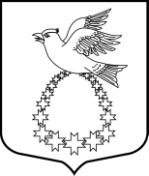 АДМИНИСТРАЦИЯ муниципального образования «Вистинское сельское поселение» муниципального образования   «Кингисеппский муниципальный  район»  Ленинградской области   ПОСТАНОВЛЕНИЕот «31» января 2018 г    № 24 Об утверждении муниципальной программы«По профилактике терроризма и экстремизма, а так же в минимизации и(или) ликвидации последствий терроризма и экстремизма,воспитательных и пропагандистских мер, направленных на предупреждение экстремистской деятельности на территории Вистинского сельского поселения на 2018-2020 г. г.»В соответствии с Федеральным законом от 06.10.2003г. №131-ФЗ «Об общих принципах организации местного самоуправления в Российской Федерации» (с изменениями и дополнениями), со ст. 4 Федерального закона № 114- ФЗ от 25.07.2001 г. «О противодействии экстремистской деятельности», в целях профилактики терроризма и экстремизма, а также минимизации и (или) ликвидации последствий терроризма и экстремизма, воспитательных и пропагандистских мер, направленных на предупреждение экстремистской деятельности в границах Вистинского сельского поселенияПОСТАНОВЛЯЮ:Утвердить программу профилактических, воспитательных и пропагандистских мер, направленных на предупреждение экстремистской деятельности в границах Вистинского сельского поселения. (приложение № 1)Уточнить план основных мероприятий по профилактике терроризма, а так же минимизации и (или) ликвидации последствий терроризма в границах Вистинского сельского поселения в период выборов. (приложение № 2)Настоящее Постановление вступает в силу с 31 января 2018 года.     4. Контроль за исполнением данного Постановления оставляю за собой.Глава администрации МО «Вистинское сельское поселение»                            		М. Е. Мельникова